TERAPEUTICKÝ PROGRAM PRO DĚTI
S VÝCHOVNÝMI PROBLÉMYMĚSÍČNÍK(náš maskot - měsíčník svítivý - mola mola)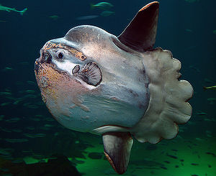 (náš maskot - měsíčník svítivý - mola mola)Celodenní setkání jednou měsíčně pro děti, které nemají možnost navštěvovatSVP Spirála pravidelně jednou týdně (pocházejí z těžko dostupných míst).
KDY:Jednou za měsíc od 9.00 do 13.00 (po předchozí domluvě i déle)ve Spirále, venku
TERMÍNY:na školní rok 2023/2024 – čtvrtek 19.10. 2023, čtvrtek 16.11. 2023, čtvrtek  14.12. 2023,         čtvrtek 18.1. 2024.
 CO BUDEME DĚLAT:Pracovat s hlínou, vytvářet dárečky z různých materiálů, pořádat výlety pěškyi na kole po okolí, chodit pomáhat a venčit psíky do městského útulku,hrát společenské, hry zaměřené na rozvoj osobnosti, relaxovat při hudbě, chodit do bazénu plavat, učit se lépe poznávat sám sebe i své kamarády, navazovat nová přátelství a mnoho dalšího... Můžeme pomoci řešit i vaše aktuální problémy a potíže. 
CO S SEBOU:pohodlné oblečení, které se může malinko ušpinit,oblečení prosím přizpůsobte aktuálnímu počasí venku,VELKÁ svačina, pitíčko, dobrá nálada, případně kapesné 
TĚŠÍME SE NA SETKÁNÍ S VÁMIPetra Valová, Marcela Nerudová, Michaela Přibylová, Eliška Marianová 
KONTAKT:Tel. 380 712 426, 602 491 400, spirala@krumlov.cz